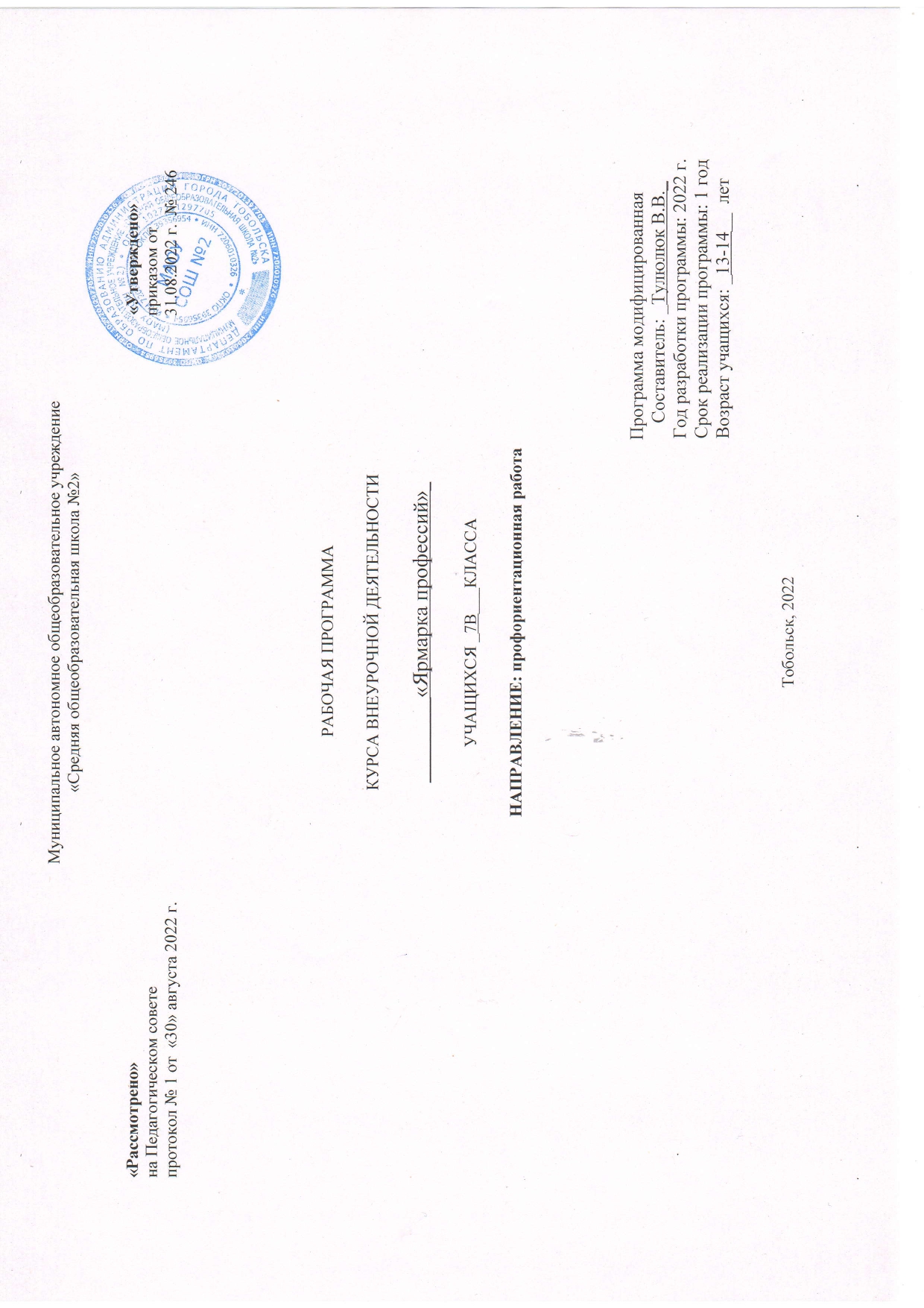 «Ярмарка профессии»Планируемые результаты.Предметные: освоение основных понятий и категорий, влияющих на выбор профессии, сформированность у обучающихся представлений о рынке труда и рынке образовательных услуг.Метапредметные: развитие: навыков рефлексии в выборе профессии, сформированность у обучающихся системы знаний, представлений о себе, собственных ресурсах, возможностях и способностях, формирование самостоятельной познавательной деятельности.Личностные: развитие навыков самопознания у подростков, развитие мотивации подростков на создание информационной картины о рынке труда, развитие умения отстаивать свою точку зренияСредства, формы и методы коррекционной работы:наглядность,	коррекционные	игры	и	упражнения,	практическая работа;проводятся групповые занятия;конструирование, наглядный и практический метод, связь с окружающей средой, опора на жизненный опыт и собственные ощущения.индивидуальная, фронтальная и групповаяСодержание курса внеурочной деятельности с указанием форм организации и видов деятельности.Введение Вводное занятие. Труд: обязанность или радость? Выбор жизненного пути. Диагностика «Моя будущая профессия». Самоопределение и самооценка. Тест «Интерес к профессии». Опросник профессиональных склонностей.Многообразие мира профессий: загадки о профессиях. Викторина: «Все профессии нужны – все профессии важны».Характеристика профессий.4. Способность и талант. Профессиональные качества человека. Мыслительные, творческие и коммуникативные способности.5. Как здоровье может влиять на выбор профессии. Профессиональная пригодность.6. Мой психологический портрет. Кем я хочу стать: интересы и склонности, темперамент. 7. Предмет, цели и средства труда. Условия и характер труда.8. Профессия, специальность, должность. 9. Факторы, влияющие на выбор профессии («хочу», «могу», «надо»). Ошибки при выборе профессионального пути.Атлас профессий: знакомство с классификацией профессий.10. Экскурс в мир профессий. «Все работы хороши, выбирай на вкус».11. Профессии типа «Человек – человек». Профессия «Медик (врач)». Клятва Гиппократа.12. Профессия «Педагог / учитель / воспитатель».13. Профессия «Продавец». Игра «Магазин».14. Опасные профессии: «полицейский / спасатель / пожарный / военный». 15. Профессии сферы услуг: «Парикмахер». Моделирование причёски.16. Профессия «Повар / кулинар». Правила этикета. Сюжетная игра «Накрываем на стол».  Проект: книга рецептов.17. Профессия «Швея». Моделируем одежду из бумаги.18. Профессия «Почтальон». Проект: письмо «Деду морозу».19. Профессии типа «Человек – техника». Профессия «Водитель».20. Профессии «Слесарь-сборщик. Токарь. Столяр. Плотник. Инженер».21. Профессия «Строитель». Проектировщик инфраструктуры «Умного дома». Конструирование «Дом моей мечты».22. Профессии авиации (диспетчер, пилот, стюардесса, кассир).23. Профессии типа «Человек – природа». Озеленитель / цветовод-декоратор / агроном / селекционер. 24. Профессии «Животновод / зоотехник / зоолог / ученый-биолог».25. «Человек – знаковая система»: профессии «Бухгалтер / экономист / библиотекарь».26. Профессии типа «Человек – художественный образ». Актер / режиссер / музыкант. Художник / дизайнер / фотограф: профессия или призвание?27. Юридические профессии: судья, прокурор, адвокат, нотариус, следователь.28. Профессия археолог. История профессии, её особенности. Ученый-историк.29. Самые востребованные профессии на современном рынке труда. Рекламный бизнес.30. Профессии XXI века. Информационные и компьютерные технологии. Программист.Итоговые занятия.31. Представление мини – проектов «Азбука профессий». Игра «Угадай профессию».32. Профессии моих родителей. Творческая работа «Древо профессий моей семьи». 33. Проект: «Профессии нашего региона и родного села». Нефтяник.34. Обобщающее занятие «Моя будущая профессия». Стратегии выбора профессий. Пути получения профессии.В процессе реализации проекта, так же подростки выполняют проектное задание: каждый выбирает отдельную профессию и создает «свой виртуальный путь в профессию», то есть выбирает учебное заведение, узнаёт условия поступления туда, по возможности общается со студентами этого заведения, посещает Дни открытых дверей, узнает все плюсы и минусы обучения, на следующем этапе они «ищут работу» после «получения диплома» (возможные производства или организации где они могли бы работать), создают резюме, готовятся к собеседованию. Моделируется ситуация собеседования. Если есть возможность «берет интервью у носителя профессии». Обязательно в процессе проекта обсуждать все этапы приобретения профессии, возможную профессиональную этику, плюсы и минусы выбранного профессионального пути, профессиональные риски. И данный этап в обязательном порядке сопровождает рефлексия. Итогом проекта может быть индивидуальная презентация выбранной профессии. Каждый ребенок в выбранной форме (сайт, доклад, видео) презентует результат своего профессионального самоопределения.3) Тематическое планирование. №п п\пФорма, тема занятияВиды деятельностиДата проведения занятия1Вводное занятие. Труд: обязанность или радость?Входное анкетирование8.092Выбор жизненного пути. Диагностика «Моя будущая профессия». Самоопределение.Игры на сплочение15.093Многообразие мира профессий. «Все профессии нужны – все профессии важны».Проектная деятельность22.094Способность и талант. Профессиональные качества человека. Упражнения «Мой Портрет»Познавательная деятельность29.095Как здоровье может влиять на выбор профессии. Профессиональная пригодность.Познавательная деятельность6.106Мой психологический портрет. Кем я хочу стать: интересы, склонности, темперамент.Тренинг 13.107Предмет, цели и средства труда. Условия и характер труда.Проектная деятельность20.108Профессия, специальность, должность.Познавательная деятельность27.109Факторы, влияющие на выбор профессии («хочу», «могу», «надо»). Ошибки при выборе профессионального пути.Познавательная деятельность10.1110Экскурс в мир профессий. «Все работы хороши, выбирай на вкус».Урок-экскурсия17.1111Профессии типа «Человек – человек». Профессия «Медик (врач)».Проектная деятельностьПознавательная деятельность24.1112Профессия «Педагог / учитель / воспитатель».Познавательная деятельность1.1213Профессия «Продавец». Игра «Магазин».Познавательная деятельность8.1214Опасные профессии: «полицейский / спасатель / пожарный / военный».Познавательная деятельность15.1215Профессии сферы услуг: «Парикмахер». Моделирование причёски.Проблемно-ценностное общение22.1216Профессия «Почтальон». Проект: письмо «Деду морозу».Проблемно-ценностное общение29.1217Профессия «Повар / кулинар». Правила этикета. Игра «Накрываем на стол».  Игровая деятельность12.0118Профессия швея. Моделируем одежду из бумаги.Игровая деятельность19.0119Профессии типа «Человек – техника». Профессия «Водитель».Познавательная деятельность26.0120Профессии «Слесарь-сборщик. Токарь. Столяр. Плотник. Инженер».Познавательная деятельность2.0221Профессии «Строитель / архитектор». Проектировщик инфраструктуры «Умного дома». Конструирование «Дом моей мечты».Игровая деятельность9.0222Профессии авиации (диспетчер, пилот, стюардесса, кассир).Игровая деятельность16.0223Профессии типа «Человек – природа». Озеленитель / цветовод-декоратор / агроном / селекционер.Урок усвоения новых знаний23.0224Профессии «Животновод / зоотехник / зоолог / ученый-биолог».Игровая деятельность2.0325«Человек – знаковая система»: профессии «Бухгалтер / экономист / библиотекарь».Проектная деятельность9.0326Профессии типа «Человек – художественный образ». Актер / режиссер / музыкант. Художник / дизайнер / фотограф: профессия или призвание?Проблемно-ценностное общение16.0327Юридические профессии: судья, прокурор, адвокат, нотариус, следователь.Познавательная деятельность23.0328Профессия археолог. История профессии, её особенности. Ученый-историк.Познавательная деятельность6.0429Самые востребованные профессии на современном рынке труда. Рекламный бизнес.Познавательная деятельность13.0430Профессии XXI века. Информационные и компьютерные технологии. Программист.Игровая деятельность20.0431Представление мини – проектов «Азбука профессий». Игра «Угадай профессию».Познавательная деятельность27.0432Профессии моих родителей. Творческая работа «Древо профессий моей семьи».Проблемно-ценностное общение11.0533Проект: «Профессии нашего региона и родного села». Нефтяник.Проблемно-ценностное общение18.0534Обобщающее занятие «Моя будущая профессия». Стратегии выбора и пути получения профессии.Тестирование25.05